AppendixFigure I. Association between socioeconomic indicators and mortality, relative risk (RR) and 95% credible intervals (CI) for men and women in nine urban areas (Note 1: RRi corresponds to the increase in risk that would correspond to a change in the composite deprivation index from its 5th percentile value (low deprivation) to its 95th percentile value (severe deprivation) in the period i; Note 2: * indicates that RR2 is statistically significantly different than RR1 and + means that RR3 is statistically significantly different than RR2).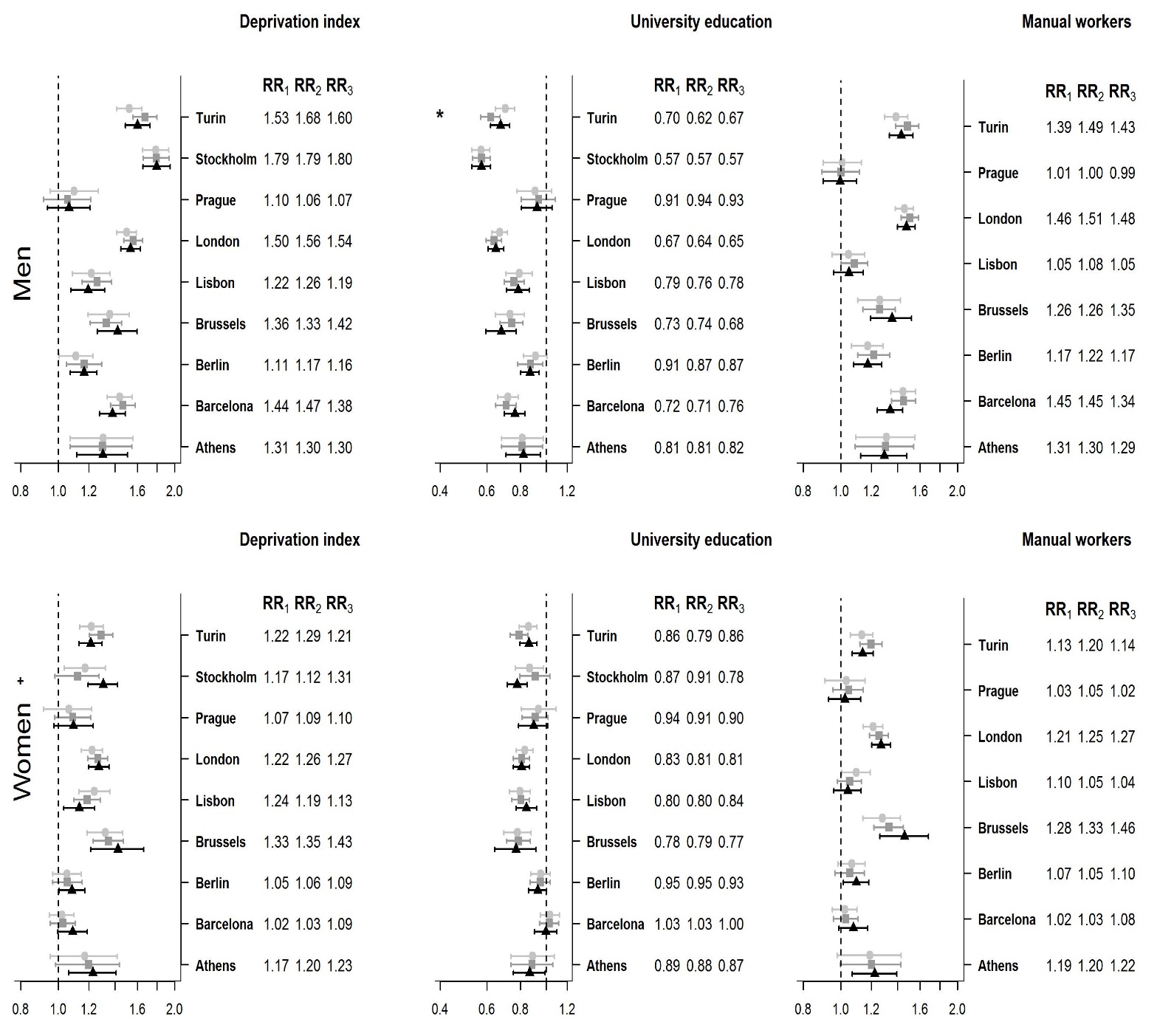 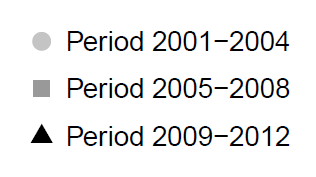 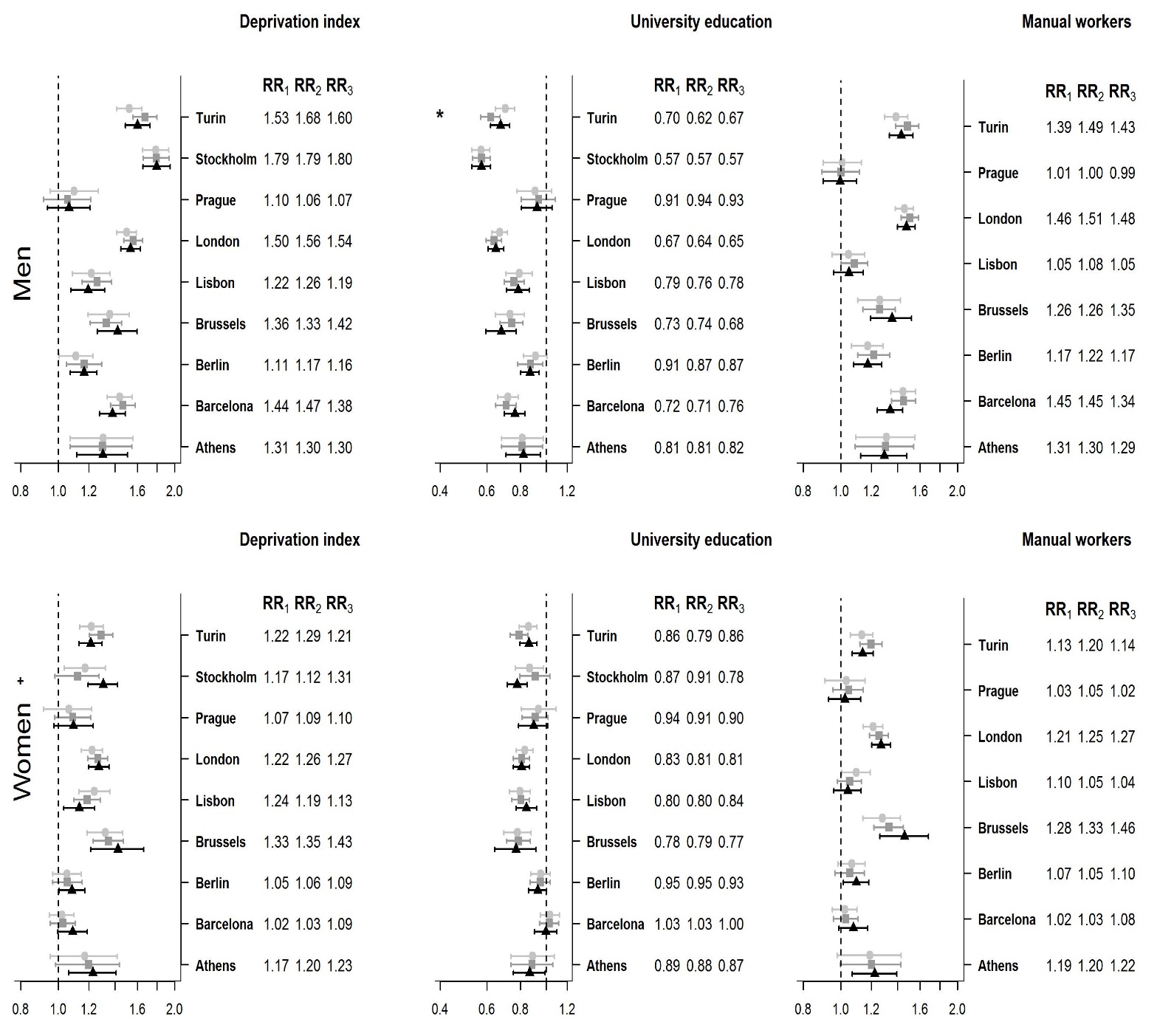 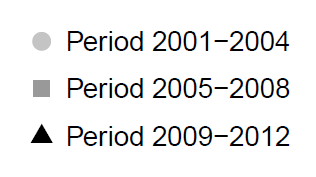 Table IRelative risk (increase in risk that would correspond to a change in the composite deprivation index from its 5th percentile value (low deprivation) to its 95th percentile value (severe deprivation) in each of the periods (1, 2 and 3) along with Lower (LL) and Upper (UL) Limits of the 95% Credible intervals. Significance of P2 vs P1 is 1 if RR2 is statistically significantly different from RR1 and 0 otherwise (the same for Significance of P3 vs P3).Table IIRelative risk (increase in risk that would correspond to a change in the unemployment indicator from its 5th percentile value (low deprivation) to its 95th percentile value (severe deprivation) in each of the periods (1, 2 and 3) along with Lower (LL) and Upper (UL) Limits of the 95% Credible intervals. Significance of P2 vs P1 is 1 if RR2 is statistically significantly different from RR1 and 0 otherwise (the same for Significance of P3 vs P3).Table IIIRelative risk (increase in risk that would correspond to a change in the primary education indicator from its 5th percentile value (low deprivation) to its 95th percentile value (severe deprivation) in each of the periods (1, 2 and 3) along with Lower (LL) and Upper (UL) Limits of the 95% Credible intervals. Significance of P2 vs P1 is 1 if RR2 is statistically significantly different from RR1 and 0 otherwise (the same for Significance of P3 vs P3).Table IVRelative risk (increase in risk that would correspond to a change in the university education indicator from its 5th percentile value (low deprivation) to its 95th percentile value (severe deprivation) in each of the periods (1, 2 and 3) along with Lower (LL) and Upper (UL) Limits of the 95% Credible intervals. Significance of P2 vs P1 is 1 if RR2 is statistically significantly different from RR1 and 0 otherwise (the same for Significance of P3 vs P3).Table VRelative risk (increase in risk that would correspond to a change in the percentage of manual workers indicator from its 5th percentile value (low deprivation) to its 95th percentile value (severe deprivation) in each of the periods (1, 2 and 3) along with Lower (LL) and Upper (UL) Limits of the 95% Credible intervals. Significance of P2 vs P1 is 1 if RR2 is statistically significantly different from RR1 and 0 otherwise (the same for Significance of P3 vs P3).MenMenUrban areaRR1LL1Sup1RR2Inf2Sup2RR3Inf3Sup3sign. P2 vs P1sign. P3 vs P2Athens1.3053661.07397591.5602171.3012091.07333821.5514011.3041461.11580571.50869500Barcelona1.4422321.33756791.5547061.4696551.3655821.5816771.3795091.27769361.4896400Berlin1.1122821.00402481.228711.168271.04914071.2963971.1648481.0764181.25823100Brussels1.3580511.19564121.5251431.3329591.20993161.4591131.4241381.26214981.59800500Lisbon1.2174541.08641711.3609671.2597571.1523341.374951.1932681.07711791.31822800London1.5019841.41742551.5905411.5629491.47730531.652471.5376781.45123271.62835600Prague1.0986460.95373761.2693541.0581480.91585761.2139321.0653050.93846291.20731300Stockholm1.7876471.6527311.9312011.7922351.65980431.9325121.795451.65395611.94608200Turin1.5258971.41573221.6439181.6760121.55904021.8004791.6032971.48969421.72407900WomenUrban areaRR1Inf1Sup1RR2Inf2Sup2RR3Inf3Sup3sigP2.1sigP3.2Athens1.1722810.95381191.4207891.1992880.98481631.4392011.2285961.06437811.41039700Barcelona1.0227080.94915071.1003091.0285090.95395681.1075241.0901150.99894421.18825600Berlin1.0540980.96844021.1456471.0569240.9677741.1525131.085481.00403421.17161600Brussels1.3250791.18710931.4687141.3497451.23059931.4725871.4276541.21357911.6627100Lisbon1.2397131.1308051.3578891.1893951.09944341.2842741.1345721.03275611.24183700London1.2228071.1476471.302011.2648911.19083391.3424921.2740681.19843261.35383700Prague1.0666130.91707871.2201441.0914620.97786221.21231.0953520.97411961.23160500Stockholm1.1738941.03599551.3251721.1206970.98051811.2749831.3052741.19485281.42308401Turin1.2175001.13483251.3064111.2916611.20533931.3836771.2118391.13158491.29898300MenUrban areaRR1Inf1Sup1RR2Inf2Sup2RR3Inf3Sup3sigP2.1sigP3.2Athens1.2837141.05200821.5460811.2882311.0575641.5447631.313071.1271351.51759900Barcelona1.1559341.10286711.2102741.1651151.1155331.2159181.1928111.1398581.24719300Berlin1.1733761.06528631.2874121.2672581.1627531.3766251.196711.1087661.28738500Brussels1.2617371.12177971.4085521.2387331.1307331.3504131.2834991.1346471.44270900Lisbon1.1041520.98811261.229091.1397011.0420741.2432131.2046911.091941.32520800London1.551251.46914111.6367211.5837171.5025581.6679361.5678311.4842131.65514600Prague1.0078830.87193221.1538161.1394140.9949441.2889041.1732381.0467411.30328800Stockholm1.6961581.57960311.8182681.70461.5889021.8261481.7107981.5887291.83915900Turin1.3398051.27674781.4049441.3837241.3195761.4498511.3692691.3053111.43541700WomenUrban areaRR1Inf1Sup1RR2Inf2Sup2RR3Inf3Sup3sigP2.1sigP3.2Athens1.1828370.9606321.4356561.2346671.01775221.4768731.2686211.10446351.44284200Barcelona1.0219750.97551961.069781.0516381.00430331.1004881.0754251.02176921.13099800Berlin1.0467670.95871371.1396731.0564280.96523181.1538861.1016321.01836381.18838100Brussels1.2430881.10916651.3823451.2900531.18592381.3964621.3510041.16723971.54760300Lisbon1.0176470.92130641.12111.0621020.97621141.1531261.0769160.97974531.18081900London1.2858441.20900861.3665531.3381651.26279861.4168291.3477851.26856461.43160400Prague1.0450910.89792211.1991871.0017030.88950741.1184091.1633741.04904741.28360301Stockholm1.28321.14033761.438231.2257231.07837891.3873691.3814371.26623531.50377100Turin1.1405521.0856941.1972541.1620631.10804431.2181121.1334971.07997511.18897200MenUrban areaRR1Inf1Sup1RR2Inf2Sup2RR3Inf3Sup3sigP2.1sigP3.2Athens1.2374861.03140911.4678661.2304571.0263641.4555591.2348371.06870521.4169900Barcelona1.386551.29520821.482971.4201151.33010771.5156471.3041981.21754081.39597300Berlin1.0445880.93438961.1653421.1273641.00081421.2659461.1204871.02488091.22409100Brussels1.3263671.16716061.4920851.2923681.17062471.4174551.3741131.21022781.54693100Lisbon1.2482991.12975591.376211.2616641.16635111.36251.1950611.08973411.30698700London1.5274311.4266861.6338811.6035661.50030571.7124131.5779651.47323731.68891800Prague1.2152361.03250951.4302221.0619170.90266451.2349041.063580.92399091.21855500Stockholm1.4927961.36807651.6249251.5676871.44295911.7000531.689871.55017851.83881200Turin1.3993391.32367051.4784861.5008411.42145121.5834041.4880581.40826821.57115410WomenUrban areaRR1Inf1Sup1RR2Inf2Sup2RR3Inf3Sup3sigP2.1sigP3.2Athens1.1230890.92560051.342991.1518360.95944981.3659811.1848631.03665981.34892200Barcelona1.0721471.00014031.1487621.0334160.96322631.1070281.1223161.03579861.21489500Berlin1.0067480.92744791.0923141.0292140.94538881.1199441.0424640.96242011.12913200Brussels1.3204681.17835941.4681651.3361091.21945251.4566151.405651.20124691.62670700Lisbon1.2491981.15181541.352691.197151.11468881.2829091.1294561.03555171.22750300London1.2135481.12870591.3038321.2577171.17281161.3476191.258131.17187971.3503700Prague1.0620140.89052051.2458371.0778060.94218961.220991.0692590.9374461.21321700Stockholm1.1881691.03655651.3551461.192961.0293651.3752161.2720641.15523671.39865700Turin1.21941.15634481.2849121.2478521.18377521.3146041.2330391.16809061.30124600MenUrban areaRR1Inf1Sup1RR2Inf2Sup2RR3Inf3Sup3sigP2.1sigP3.2Athens0.81360650.6800640.97454790.81269090.68130080.97075640.82168140.70727270.952221400Barcelona0.71940730.65727950.78451330.70796120.64779720.7707990.76310630.69679260.832241300Berlin0.91226040.82337741.00790420.87389350.78354850.9719370.87009350.80288590.941323700Brussels0.73215290.6443230.82981220.74245660.67196210.81928330.67948630.59405040.771471800Lisbon0.79414460.70757320.88721050.75892550.69519350.8265620.78458840.70992340.864545700London0.67098110.62644310.71744190.63730960.59607630.68031080.64784190.60447380.692990900Prague0.91020420.77835531.05036910.9366650.80543371.08459150.92562510.80738191.053265100Stockholm0.56910930.52573270.614740.57233980.5298040.61716720.57189830.52650990.61987700Turin0.70264340.64560610.76153220.61933760.56841270.67249490.67383930.61879770.731375110WomenUrban areaRR1Inf1Sup1RR2Inf2Sup2RR3Inf3Sup3sigP2.1sigP3.2Athens0.88942610.73625921.07221490.88453790.73717281.05931970.86626010.75440420.990635300Barcelona1.03327270.95200631.12050831.02817720.94636421.11567810.9971350.90355711.096924500Berlin0.9535010.87610611.03515220.95131140.8711571.03608150.92895720.85911491.002698400Brussels0.78195070.69465830.87709920.7883030.71145730.87171490.76977510.64152830.9164500Lisbon0.79951980.72907270.87352880.80389950.74478530.86579570.84343720.77034740.922117600London0.83262440.77409890.89353860.80962290.75479420.86681360.80953630.75356310.867544200Prague0.93519620.80732311.08962520.90992640.81140641.01751080.89784870.78938011.012039200Stockholm0.86838240.76658970.97930310.90996950.79700511.03415470.77919770.71328470.849342500Turin0.85931030.79376830.92556690.79157190.73162090.85382350.86181640.79868920.924727300MenUrban areaRR1Inf1Sup1RR2Inf2Sup2RR3Inf3Sup3sigP2.1sigP3.2Athens1.3107031.09366021.5515761.3035771.08888111.5424741.29325491.12524671.47796200Barcelona1.4486911.34663841.5585361.4517431.35093211.560281.33898481.24240631.44300300Berlin1.1719351.06414791.2852291.2168451.10444521.3363191.17285881.07837351.27452300Brussels1.2612371.10530171.4244181.2588111.13970361.3823351.35400361.19332541.52262100Lisbon1.0467620.94801911.1531741.084351.00132321.1724011.04840060.95926091.14334300London1.4588981.3835741.5374611.5063881.43034881.5855941.47745991.40146021.55678100Prague1.0085530.90095231.1290341.0016060.89399951.1178250.99446870.89988851.09855300Turin1.38951.29642981.489831.4853741.38627681.5906721.43234251.33450321.53646300WomenUrban areaRR1Inf1Sup1RR2Inf2Sup2RR3Inf3Sup3sigP2.1sigP3.2Athens1.18960.97859051.4305941.2005470.99811161.4288651.2233151.06887931.39427500Barcelona1.0246250.95133931.1010011.0302170.95615641.1080811.0778720.9889881.17285900Berlin1.0668850.98297011.1555381.0544480.96600961.1490021.0954761.01430641.18008100Brussels1.2814211.13987771.4259541.3319451.21771761.4493931.4613561.25995461.68219800Lisbon1.0957961.00699231.1904471.0535010.9793061.1309191.0416980.95940281.12833400London1.2118231.14314421.2838181.2549421.18707971.3256391.2698711.20049611.34244700Prague1.0326870.90945371.1552851.0481970.95452181.1419551.024080.93099111.12453900Turin1.1316451.05905541.2093271.1964231.11961671.2782651.1382511.06976961.2123800